计算机科学与工程学院五月份通报表扬运动会参赛成员：（通报表扬+2分，比赛具体加分看文件）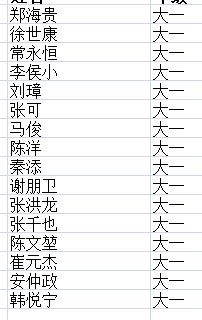 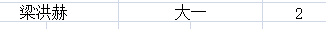 运动会团体操（通报表扬+2分，比赛具体加分看文件）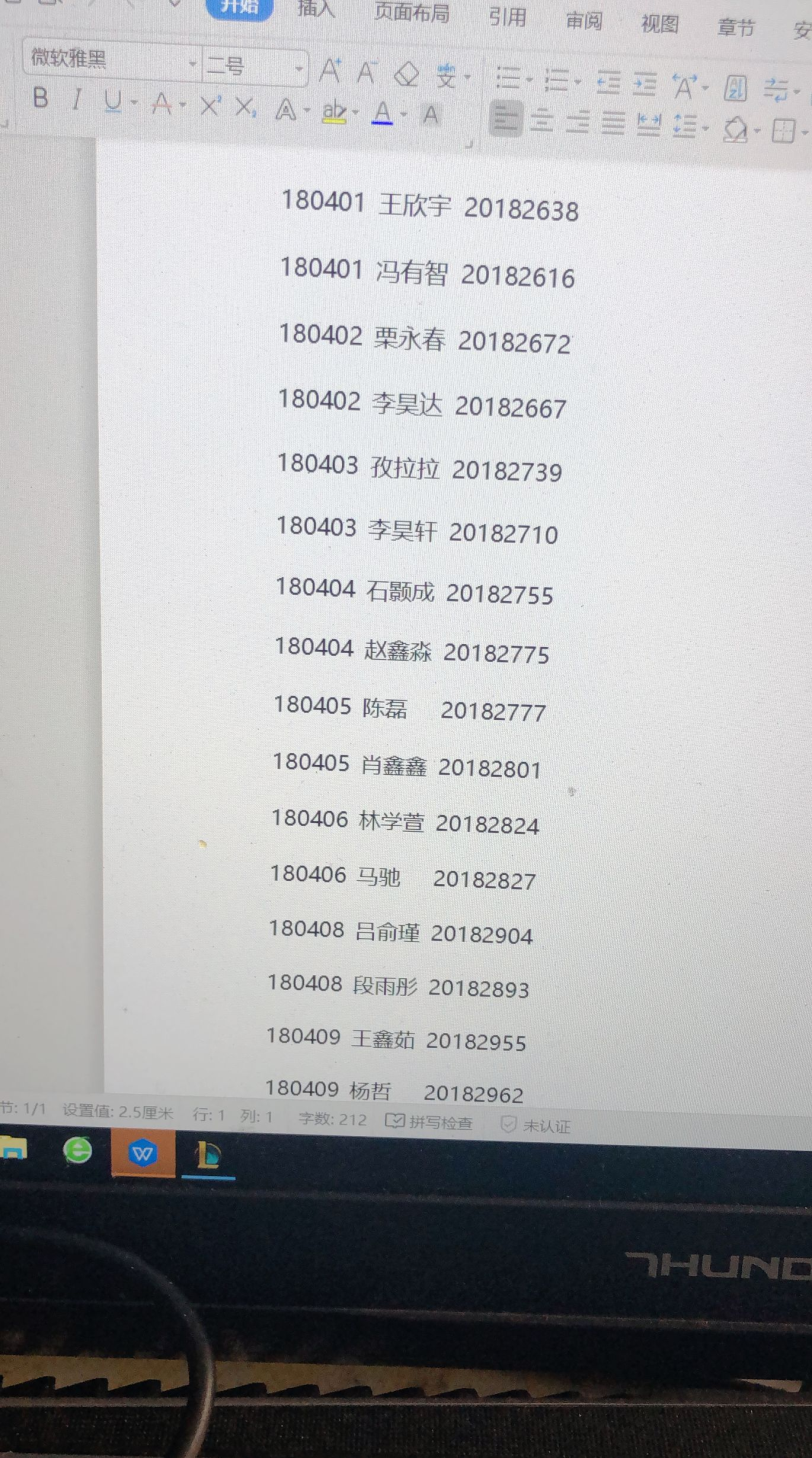 180410董玮辰 20182971180410 邵炳华 20182988运动会观众（通报表扬+2分，比赛具体加分看文件）180410周月180401陈雨竹180402孙世一校网络中心助理积极完成任务（通报表扬+2分）张洪龙 吴朗积极完成那个宣传板报制作（通报表扬+2+2分）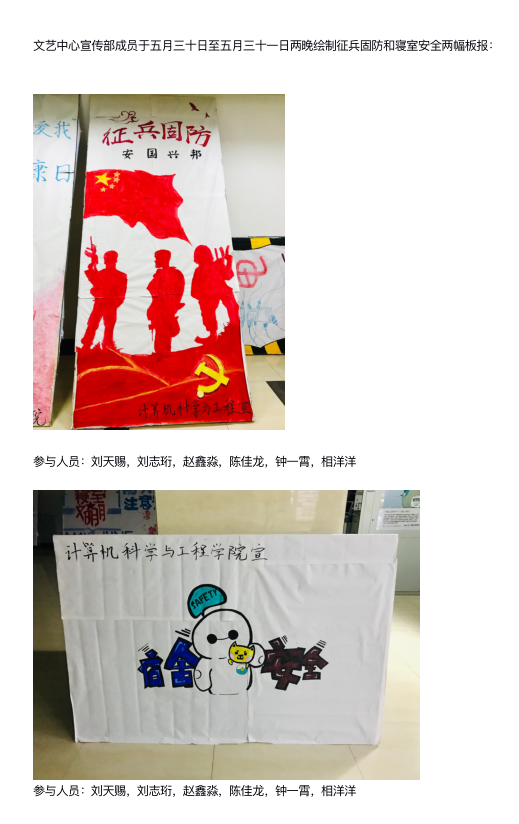 足球赛（通报表扬+2分，比赛具体加分看文件）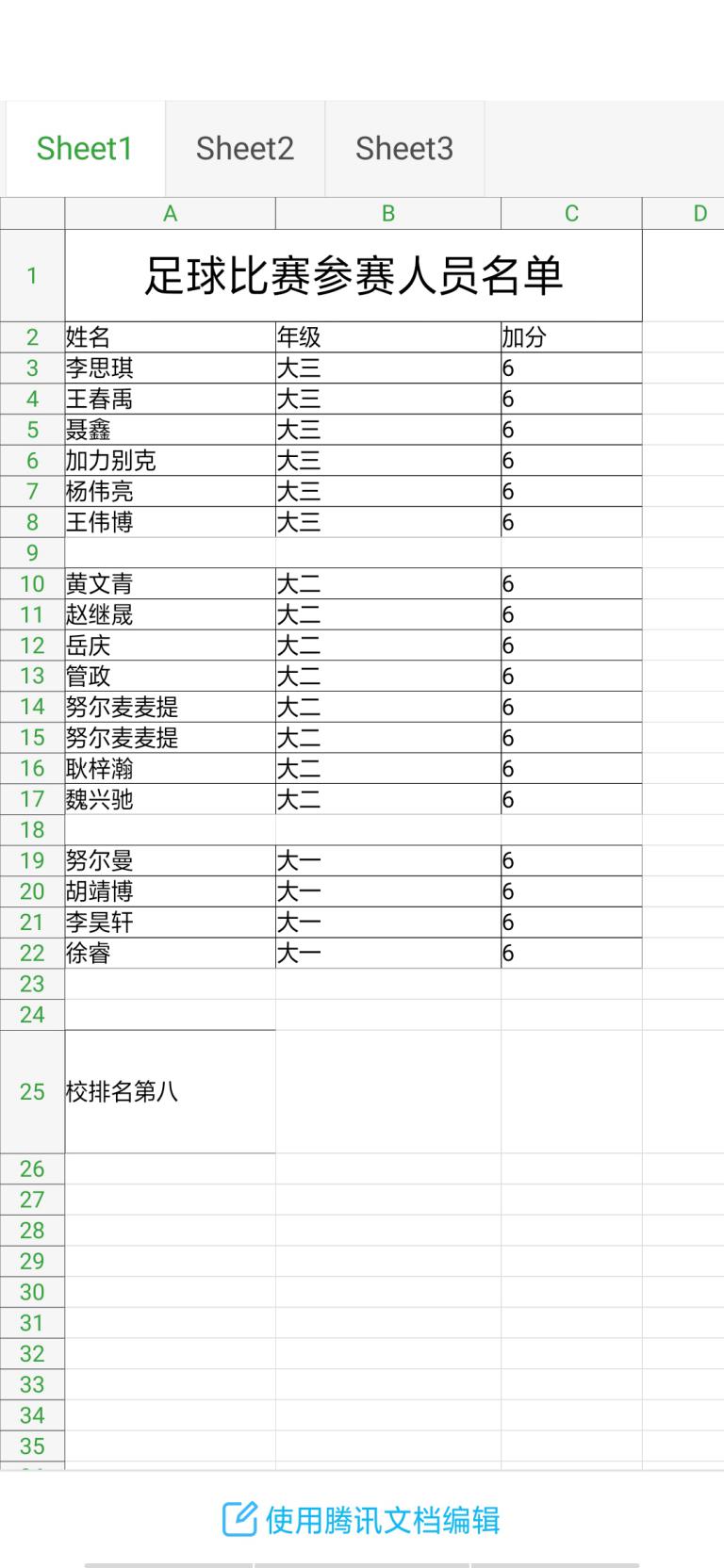 计算机科学与工程学院通报批评寝室方面：违规电器：（警告处分-5分，取消奖学金参评资格）180401班241寝孙晓宇 545寝柴金池 546寝宋启瑞查寝未叠被：（通报批评-2分）180405班邵希哲学风建设方面期末统一出